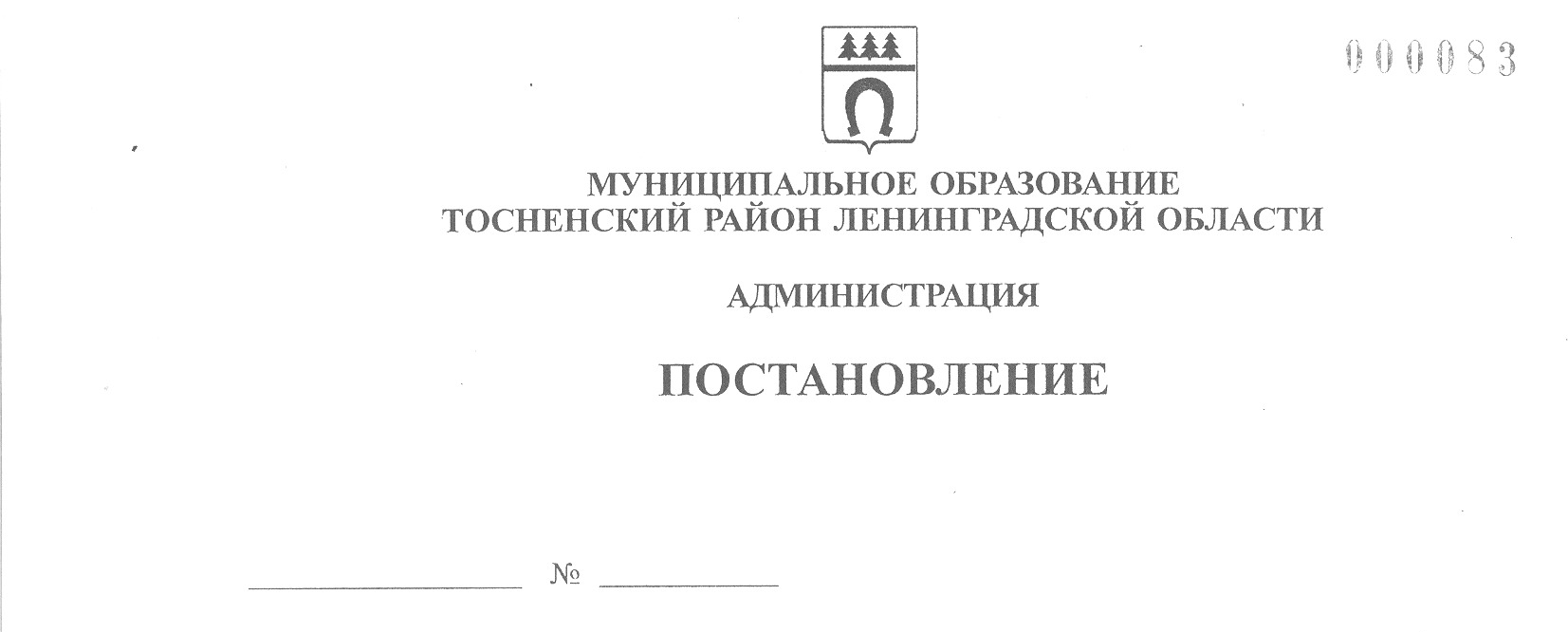 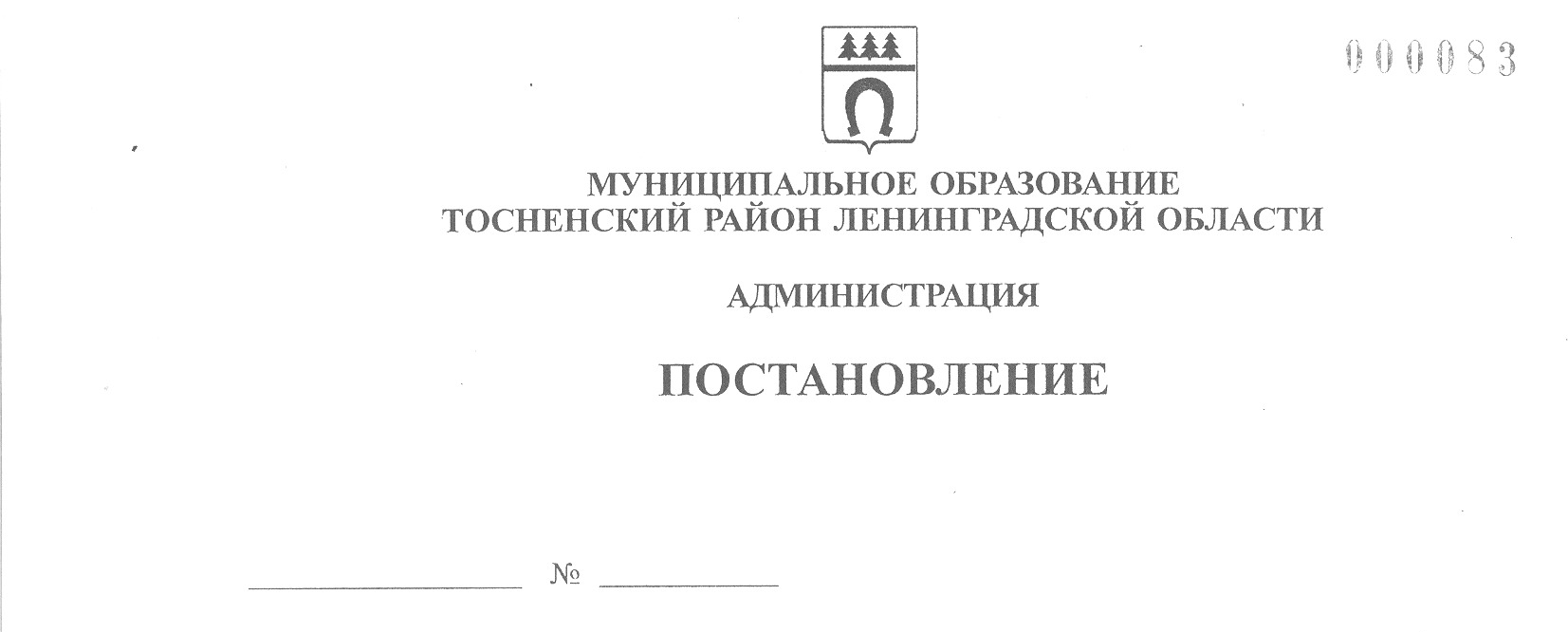 28.04.2021                                930-паОб организации и проведении общественных обсуждений в форме опроса материалов технического задания на проведение оценки воздействияна окружающую среду намечаемой хозяйственной деятельности и иной деятельности (ТЗ на ОВОС), а также обосновывающей документации по объекту государственной экологической экспертизы «Выполнение работ по проектированию ликвидации накопленного вреда окружающей среде на полигоне токсичных промышленных отходов «Красный Бор». Этап I I. Создание инфраструктуры для обезвреживания (переработки) содержимого открытых карт и рекультивация территории полигона токсичных промышленных отходов«Красный Бор»На основании обращения Федерального государственного казенного учреждения «Дирекция  по ликвидации накопленного вреда окружающей среде, а также по обеспечению безопасности гидротехнических сооружений полигона Красный Бор» (далее – ФГКУ «Дирекция по ликвидации НВОС и ОБ ГТС полигона «Красный Бор») от 22.04.2021 № 01-00/370, в соответствии с Федеральным законом от 23.11.1995 № 174-ФЗ «Об экологической экспертизе», Федеральным законом от 21.07.2014 № 212-ФЗ «Об основах общественного контроля в Российской Федерации», Федеральным законом от 10.01.2002 № 7-ФЗ «Об охране окружающей среды», Положением об оценке воздействия намечаемой хозяйственной и иной деятельности на окружающую среду в Российской Федерации, утвержденным приказом Государственного комитета Российской Федерации по охране окружающей среды от 16.05.2000 № 372, Административным регламентом предоставления муниципальной услуги по организации общественных обсуждений намечаемой хозяйственной и иной деятельности, подлежащей экологической экспертизе на территории муниципального образования Тосненский район Ленинградской области, утвержденным постановлением администрации муниципального образования Тосненский район Ленинградской области от 03.08.2015 № 1680-па (с учетом изменений, внесенных постановлениями администрации муниципального образования Тосненский район Ленинградской области от 06.03.2017 № 405-па, от 18.03.2019  № 392-па), администрация муниципального образования Тосненский район Ленинградской областиПОСТАНОВЛЯЕТ:1. Организовать с 08 мая 2021 года по 06 июня 2021 года (включительно) общественные обсуждения в форме опроса материалов технического задания на проведение оценки воздействия на окружающую среду намечаемой хозяйственной деятельности и иной деятельности (ТЗ на ОВОС), а также обосновывающей документации по объекту государственной экологической экспертизы «Выполнение работ по проектированию лик-2видации накопленного вреда окружающей среде на полигоне токсичных промышленных отходов «Красный Бор». Этап II. Создание инфраструктуры для обезвреживания (переработки) содержимого открытых карт и рекультивация территории полигона токсичных промышленных отходов «Красный Бор».Заказчиком   является ФГКУ «Дирекция  по ликвидации НВОС  и ОБ ГТС полигона «Красный Бор», расположенное по адресу: 187015, Ленинградская область, Тосненский район, территория полигона «Красный Бор», здание 1, телефон:+7 (812)292-68-97, e-mail: info@poligonkb.spb.ru. Разработчиком и исполнителем работ является Федеральное государственное унитарное предприятие «Федеральный экологический оператор», расположенное по адресу: 119017, г. Москва, ул. Большая Ордынка, дом 24, тел: +7 (495) 710-7648, эл. почта: info@rosfeo.ru, сайт: http://www.rosfeo.ru 2. Утвердить форму опросного листа согласно приложению к настоящему постановлению. 3. Исполнителю работ в срок не позднее 08.05.2021 обеспечить подготовку и опубликование сообщения в  газете  «Тосненский вестник» о начале процедуры общественных обсуждений, указанных в п. 1 настоящего постановления, а также в федеральных и региональных средствах массовой информации.4. Сектору по транспортному обеспечению и экологии администрации муниципального образования Тосненский район Ленинградской области в период с 08.05.2021 по 06.06.2021:4.1. Организовать ознакомление всех заинтересованных лиц с материалами технического задания на проведение оценки воздействия на окружающую среду намечаемой хозяйственной и иной деятельности (ТЗ на ОВОС), а также обосновывающей документации по объекту государственной экологической экспертизы «Выполнение работ по проектированию ликвидации накопленного вреда окружающей среде на полигоне токсичных промышленных отходов «Красный Бор». Этап II. Создание инфраструктуры для обезвреживания (переработки) содержимого открытых карт и рекультивация территории полигона токсичных промышленных отходов «Красный Бор».4.2. Разместить электронную версию технического задания (по согласованию с заказчиком) на проведение оценки воздействия на окружающую среду намечаемой хозяйственной и иной деятельности (ТЗ на ОВОС), а также обосновывающей документации по объекту государственной экологической экспертизы «Выполнение работ по проектированию ликвидации накопленного вреда окружающей среде на полигоне токсичных промышленных отходов «Красный Бор». Этап II. Создание инфраструктуры для обезвреживания (переработки) содержимого открытых карт и рекультивация территории полигона токсичных промышленных отходов «Красный Бор» и утвержденную форму опросного листа на официальном сайте администрации муниципального образования Тосненский район Ленинградской области в разделе «Экология».4.3. Обеспечить прием и регистрацию опросных листов, поступающих от заинтересованной общественности по материалам технического задания на проведение оценки воздействия на окружающую среду намечаемой хозяйственной и иной деятельности (ТЗ на ОВОС), а также обосновывающей документации по объекту государственной экологической экспертизы «Выполнение работ по проектированию ликвидации накопленного вреда окружающей среде на полигоне токсичных промышленных отходов «Красный Бор». Этап II. Создание инфраструктуры для обезвреживания (переработки) содержимого открытых карт и рекультивация территории полигона токсичных промышленных отходов «Красный Бор», в помещении администрации муниципального образования Тосненский район Ленинградской области, расположенном по адресу: Ленинградская область, г. Тосно, пр. Ленина, дом 32, каб. 56, телефоны для предварительной записи 8(81361) 33210; 89062732404, электронная почта: ecologytosno@mail.ru; 35. Сектору по транспортному обеспечению и экологии администрации муниципального образования Тосненский район Ленинградской области направить в пресс-службу комитета по организационной работе, местному самоуправлению, межнациональным и межконфессиональным отношениям администрации муниципального образования Тосненский район Ленинградской области настоящее постановление для обнародования в порядке, установленном Уставом муниципального образования Тосненский район Ленинградской области.6. Пресс-службе комитета по организационной работе, местному самоуправлению, межнациональным и межконфессиональным отношениям администрации муниципального образования Тосненский район Ленинградской области обеспечить обнародование настоящего постановления в порядке, установленном Уставом муниципального образования Тосненский район Ленинградской области.7. Контроль за исполнением постановления возложить на заместителя главы администрации муниципального образования Тосненский район Ленинградской области по безопасности Цая И.А.8. Настоящее постановление вступает в силу со дня его принятия.И. о. главы администрации                                                                                 И.Ф. Тычинский        Китова Людмила Александровна, 8(81361)3321013 гаПриложение к постановлению администрации муниципального образования Тосненский район Ленинградской области 28.04.2021                              930-паот_________________№__________Опросный листпо изучению общественного мнения  при проведении общественных обсуждений в форме опроса  материалов технического задания на проведение оценки воздействия на окружающую среду намечаемой хозяйственной деятельности и иной деятельности (ТЗ на ОВОС), а также обосновывающей документации по объекту государственной экологической экспертизы «Выполнение работ по проектированию ликвидации накопленного вреда окружающей среде на полигоне токсичных промышленных отходов «Красный Бор». Этап II. Создание инфраструктуры для обезвреживания (переработки) содержимого открытых карт и рекультивация территории полигона токсичных промышленных отходов «Красный Бор».1. Фамилия, имя, отчество______________________________________________________2. Место жительства, адрес______________________________________________________3. Род занятий_________________________________________________________________4. Контактные сведения (адрес, телефон, иное)________________________________________________________________________________________________________________5. Наименование организации, адрес, телефон __________________________________________________________________________________________________________________6. Оценка полноты представленной информации о планируемой деятельности_______________________________________________________________________________________7. Общее мнение о содержании документации, вопросы, комментарии, предложения, пожелания ____________________________________________________________________________________________________________________________________________________________________________________________________________________________________________________________________________________________________________________________________________________________________________________________________________________________________________________________________________________________________________________________________________________________________                                                                       _________________        Дата                                                                                                                                                               ПодписьПодписывая настоящий опросный лист, я соглашаюсь на обработку (хранение, передачу) моих персональных данных, указанных в настоящем опросном листе, в соответствии с Федеральным законом от 27.07.2006 №  152-ФЗ (ред. от 31.12.2017) «О персональных данных» и исключительно в целях соблюдения моих прав в части проведения  государственной экологической экспертизы, указанной в настоящем опросном листе._________________                                                                                      ________________        Дата                                                                                                                                                                                Подпись